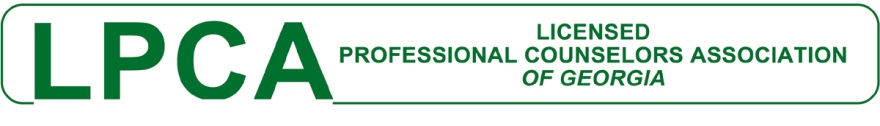 Certified Professional Counselor Supervisor (CPCS) Application Instructions: Only Licensed Professional Counselors (LPC) may apply per GA Composite Board Rules. Check that all items on the list have been completed.  Complete applications will be reviewed Bi-monthly.  Please allow up to 45 days processing time once the completed application is received. Incomplete applications will not be processed.   Applicants Name (Please Print) _________________________________________________________________ Application Fee Select Option Below: 	  Nonmember:  Fee $150.00 (Fees can be paid by check or online, www.LPCAGA.org, Membership tab)	  Current Clinical Member of LPCA:  CPCS Fee is included in your Clinical Membership	  I want to Join LPCA as a Clinical Member: Payment for Membership Included with this application.  Include a copy of your Current Georgia LPC License    	License has been held in Georgia for at least (select one of the follow): 3 Years of post LPC Licensure with a Master’s Degree  2 Years of post LPC Licensure with an EdS Degree 1 Year of post LPC Licensure with Doctoral Degree (After Degree Has Been Confirmed)  Degree must be in a Counseling Related Program per GA Composite Board Rule 135-5-.02  Supervision Training Received – Check 1 of the 3 options and complete documentation requirements on page 3Option A:  Attended  the 24 CE Hours of Clinical Supervision training workshops	MUST show the following on the CE Certificate:  (Foundation, Models, Legal/Ethics, Specialty) 	See below for CE Guidelines, Must include copies of CEs with this application Option B:  Completed Graduate Coursework in the area of Clinical Supervision AND Attended 12 CE Hours of 	Clinical Supervision which includes 6 Ethics of Supervision CEs. 	Note:  Graduate Coursework needed to have been completed within the last 10 years.  	Complete listing on page 4, Must include copy of transcript and copies of CEs with this applicationOption C:  Current ACS issued by NBCC or currently Licensed as a Clinical Supervisor in another state with	a similar designation. (include copy of current license from state with supervisor designation)		AAMFT Supervisor or Addiction Supervisor Does Not Apply CPCS Training Program CE GuidelinesOPTION A:  You must provide proof of covering all four areas:  Models, Foundations, Legal/Ethics, SpecialtyWorkshop must be about clinical supervision NOT employee supervision, AAMFT supervision, or addiction supervisionOPTION B:  The 6 Ethics CEs must be in person and not electronically delivered (Per GA Composite Board Rule), Ethics CEs must have some variance of the word Supervision and Ethics in the title or Objectives listedOnly 1/3 of the CEs can be obtained online (Electronically Delivered), Maximum is 8 hours, no Ethics   Must include Copies of the CE Certificates or the application will not be processed  Statement of Ethics form completed and signed  Permission for Publication form completed and signed   Two (2) Professional Character Reference Forms  Notarized and sealed envelopes with signature of referring individual across the back flap of the envelope.Referring Professionals must hold a current clinical license in Georgia. Mail or Email all completed forms (and payment, if applicable) to: LPCA CPCS							Phone 	770-449-45473091 Governors Lake DR NW, STE 570				Norcross, GA 30071						Email 	 LPCACPCS@Gmail.comLICENSED PROFESSIONAL COUNSELORS ASSOCIATION OF GEORGIAREGISTRY OF CERTIFIED PROFESSIONAL COUNSELOR SUPERVISORS (CPCS)Read the Instructions and Guidelines before completing this application IDENTIFYING INFORMATION:Your name:  (First, Middle, Last): _______________________________________________________(Please Print)Address:______________________________________________________________________________(Where do you want your Certificate Mailed to:  Street, City, State)Phone:  (Mobile)______________________  Business__________________________Home:__________________Email:_______________________________________________________________________________PROFESSIONAL INFORMATION:Current LPC License #___________Date Issued:____________Years Licensed:______Expiration Date:_______  My LPC license in GA or another state or province, has never been subject to terms of probation, suspension, or revocation  My LPC license in GA or another state or province, HAS BEEN subjected to terms of probation, suspension, or revocation.  Submit information on terms of probation, suspension, or revocation. Employer: ____________________________________________			Work Address:__________________________________________________________________County of Business:	_____________________Work Email Address: ______________________________________________________	Work Phone:	_______________________	Work Fax:	________________________EDUCATIONAL  INFORMATION:Highest Earned Degree:_____________________________________Date Degree Awarded: _____________													MM/DD/YYInstitution Providing Degree:_______________________________Program:___________________________Institutional Location:  (City, State) _______________________________________*Option A is the Preferred Method.  Workshops must be about Clinical Supervision LICENSED PROFESSIONAL COUNSELORS ASSOCIATION OF GEORGIAREGISTRY OF CERTIFIED PROFESSIONAL COUNSELOR SUPERVISORS (CPCS)I accept LPCA Certified Professional Counselor Supervisor Standards as a guide for my supervision practice.  I have read, understand and agree to abide by the Rules and Code of Ethics of the GA Composite Board of PC, SW, and MFT.I have read, understand and agree to abide by the "Ethics Code" of the American Mental Health Counseling Association (AMHCA), American Counseling Association (ACA) and the National Board for Certified Counselors (NBCC).I intend to keep a copy of all the above ethics codes in the office in which I practice supervision.I will maintain my LPC license in good standing with the Georgia Composite Board of PC, SW and MFT.I am and will remain fully knowledgeable of the specific requirements for LPC licensure in Georgia as administered by the Georgia Composite Board of PC, SW, and MFT.I waive permission to see references as provided for me to be Certified as Professional Counselor Supervisor (CPCS).  Furthermore, I attest that all information I have provided to LPCA is accurate and true.   I DO NOT give permission to LPCA to have my name, business address, phone number, website, and specialties   I give permission to LPCA to have my name, business address, phone number, website, and specialties published in the following ways by LPCA (Please check all that apply):	  Printed list to be mailed, faxed, or emailed to those requesting a CPCS.	  Listed in the LPCA Newsletter and other publications	  LPCA Website Supervision Registry	  I understand that my information will not be published as a part of the CPCS Registry until 	I have been approved as a CPCS and I have signed this Permission for Publication form.  Non-members are required to pay $75 per year maintenance fee including listing.Please print information as you would like it PUBLISHED:   PLEASE PRINT Name:	______________________________________________________________________			List:_________________________________________________________________________ 	(Degree; i.e. MS, MA, MPH, EdS, EdD, PhD,  License, and Certifications you would like listed)Business Address: ______________________________________________________________	                                                                       Business Phone:_______________________Business Fax:	_____________________________Business Email:________________________________________________________________	Business Website:  _____________________________________________________________	County(s):____________________________________________________________________	Specialty Areas: _______________________________________________________________	Signature:__________________________________________Date:__________________________			(electronic signature accepted)*DID YOU LIST the FOUR REQUIRED TRAININGS?  Models, Foundations, Legal/Ethics, Specialty	See Guidelines on website, www.LPCAGA.org  Must include Copies of the CE Certificates 	Total: __________  Must include Copies of the Transcript Showing Clinical Supervision Training (Please do not include your social security number on documents.) 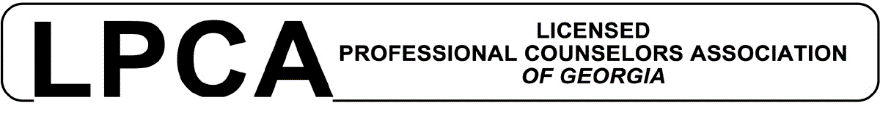 3091 Governors Lake DR NW, STE 570, Norcross, GA 30071CERTIFIED PROFESSIONAL COUNSELOR SUPERVISOR (CPCS) APPLICATIONProfessional Reference # 1Instructions Applicant: 	Give this form to your reference with a stamped addressed envelope to send to:                          	LPCA CPCS,  3091 Governors Lake Drive NW, STE 570, Norcross, GA 30071 Reference:	Complete items 1-7, provide a brief statement, sign, and have form notarized. Enclose this form in the envelope provided to you by the applicant, seal the envelope, and sign your name across the envelope flap and mail.                            	Information obtained on this form will be kept confidential and will not be released to the CPCS applicant.   Name of Applicant: (Please Print)  ____________________________________________________________Your Name (Referring Professional): (Please Print) _____________________________________________________	Name as shown on your GA clinical licenseLicense Type:  CHECK one or more:     		LPC______   LCSW  ______LMFT _______    Licensed Psychologist   _________    Licensed Psychiatrist_______	Ga License # _____________________	Expires:  ________________________Title/Position:___________________________ 	Work Setting:___________________________________________Professional Relationship with Applicant:* ___________________________________________     	 *Cannot be a supervisee of the Applicant, GA Licensing Board considers this a dual relationship.Length of time you have known Applicant:	Years _________  Months__________Check onePlease provide a brief statement concerning your recommendation of this individual for the LPCA of Georgia CPCS professional credential.________________________________________________________________________________________________________________________________________________________________________________________________________________________________________________________________________________________________________________________________________________________________________________________________________________________________________________________________________________________________________________________________________________________________________________________________________________________________________________________________________Signature of Referring Professional ___________________________________________________ Contact Phone (          ) ________-__________ 	Email___________________________________Address/City/State/ Zip __________________________________________________________________Notary Name: Print ____________________________________________  Date_______________     Notary Seal (Below)Notary Signature: ____________________________________________________________ 3091 Governors Lake DR NW, STE 570, Norcross, GA 30071CERTIFIED PROFESSIONAL COUNSELOR SUPERVISOR (CPCS) APPLICATIONProfessional Reference # 2Instructions Applicant: 	Give this form to your reference with a stamped addressed envelope to send to:                          	LPCA CPCS,  3091 Governors Lake Drive NW, STE 570, Norcross, GA 30071 Reference:	Complete items 1-7, provide a brief statement, sign, and have form notarized. Enclose this form in the envelope provided to you by the applicant, seal the envelope, and sign your name across the envelope flap and mail.                            	Information obtained on this form will be kept confidential and will not be released to the CPCS applicant.   Name of Applicant: (Please Print)  ____________________________________________________________Your Name (Referring Professional): (Please Print) _____________________________________________________	Name as shown on your GA clinical licenseLicense Type:  CHECK one or more.    		LPC ________   LCSW________  LMFT ________  Licensed Psychologist________ Licensed Psychiatrist________	Ga License # _____________________	Expires:  ________________________Title/Position:___________________________ 	Work Setting:___________________________________________Professional Relationship with Applicant:* ___________________________________________     	 *Cannot be a supervisee of the Applicant, GA Licensing Board considers this a dual relationship.Length of time you have known Applicant:	Years _________  Months__________Check onePlease provide a brief statement concerning your recommendation of this individual for the LPCA of Georgia CPCS professional credential.________________________________________________________________________________________________________________________________________________________________________________________________________________________________________________________________________________________________________________________________________________________________________________________________________________________________________________________________________________________________________________________________________________________________________________________________________________________________________________________________________Signature of Referring Professional ___________________________________________________ Contact Phone (          ) ________-__________ 	Email___________________________________Address/City/State/ Zip __________________________________________________________________Notary Name: Print ____________________________________________  Date_______________     Notary Seal (Below)Notary Signature: ____________________________________________________________ Indicate Training Option to meet Supervision Registry Standards:  (Choose one)Check OneOption A: 24 LPCA or NBCC approved CE Supervision Training workshops*    AOption B: Graduate level coursework in supervision from accredited counselor preparation program and 12 CEs in Supervision Training     BOption C: Clinical Supervisor Credential (ACS (NBCC) or Licensed Clinical Supervisor in another state)    CSignature:Date:Date(s) of workshop or Conference, etc.Title of Workshop or TrainingMUST include a ‘form” of the word Supervision in the title.*No CE certificate can be greater than 20 CEsProvider Organization and Instructor Name and Credentials(required)DocumentationRequired-CE Approval #(i.e. Approval# 0000)Was This Workshop Electronically Delivered?EthicsofSupervisionCEs# of Contact HoursOr CE’sMonth and Year          Course Was Taken Institution Course Number Course Title   Yes	I find the Applicant qualified to provide supervision for Counselors and recommend them for the CPCS credential.  No	I do not find the Applicant qualified to provide supervision for Counselors and	do not recommend them for the CPCS credential.  Yes	I find the Applicant qualified to provide supervision for Counselors and recommend them for the CPCS credential.  No	I do not find the Applicant qualified to provide supervision for Counselors and	do not recommend them for the CPCS credential.